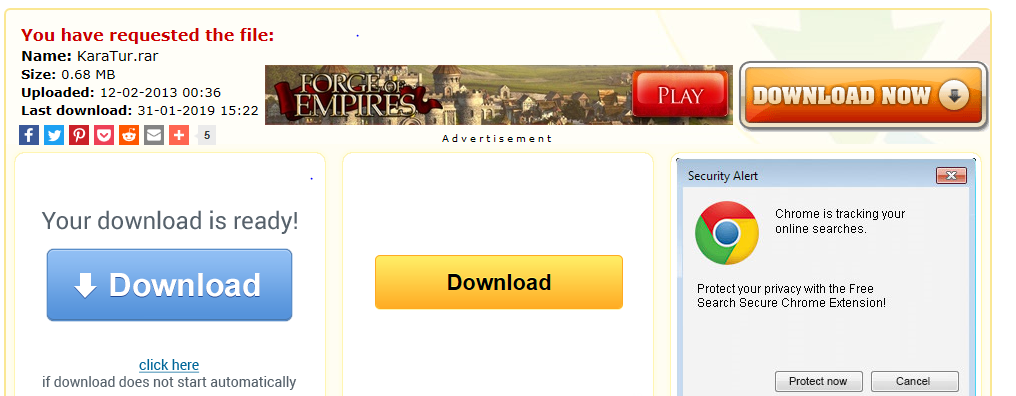 All three download buttons try to download malware.  No mod.